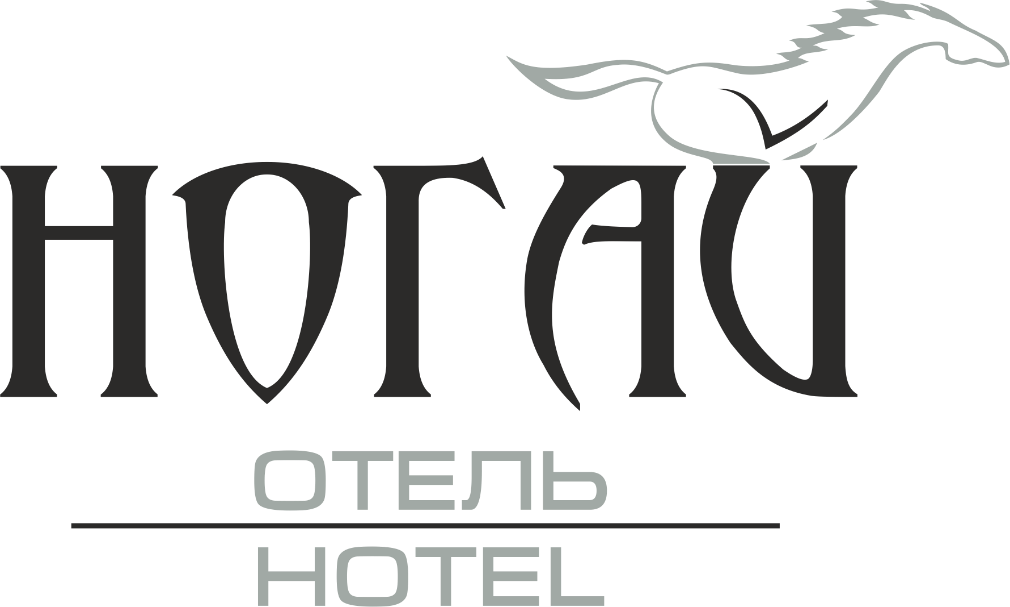 Правила бронирования номеров в Гостиничном комплексе «НОГАЙ»Бронирование осуществляется путем направления в Гостиничный комплекс «НОГАЙ» (далее – «ГК «НОГАЙ») заявки:с сайта www.hotelnogai.ru;по телефону: +7 (843) 294 70 78; по электронной почте: info@hotelnogai.ru/ reservation@hotelnogai.ru;непосредственно в ГК «НОГАЙ».При поступлении заявки на бронирование ГК «НОГАЙ» присваивает ей порядковый номер, указываемый в дальнейшем при переписке между ГК «НОГАЙ» и Гостем.ГК «НОГАЙ» в течение 1 (одного) часа с момента получения заявки на бронирование посредством электронной почты подтверждает Гостю бронирование либо отказывает в удовлетворении заявки. В случае подтверждения заявки на бронирование ГК «НОГАЙ» направляет Гостю сообщение о подтверждении бронирования. В случае отказа ГК «НОГАЙ» направляет Гостю сообщение об отказе в подтверждении бронирования. ГК «НОГАЙ» подтверждает Гостю заявку на бронирование только при наличии свободных номеров запрашиваемой категории.ГК «НОГАЙ» применяет следующие виды бронирования:гарантированное бронирование - вид бронирования, при котором ГК «НОГАЙ» ожидает Гостя до 12.00 дня, следующего за днем запланированного заезда. В случае несвоевременного отказа от бронирования, опоздания или незаезда Гостя с него или с заказчика взимается плата за фактический простой номера (места в номере), но не более чем за сутки. При опоздании более чем на сутки гарантированное бронирование аннулируется;негарантированное бронирование - вид бронирования, при котором ГК «НОГАЙ» ожидает Гостя до 18.00 в день заезда, после чего бронирование аннулируется.В ГК «НОГАЙ» действуют также специальные тарифы с особыми условиями бронирования. 